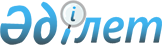 Об утверждении Правил учета мнения населения соответствующей территории при наименовании, переименовании административно-территориальных единиц, составных частей населенных пунктов, а также уточнении и изменении транскрипции их наименований
					
			Утративший силу
			
			
		
					Постановление Правительства Республики Казахстан от 24 февраля 2014 года № 138. Утратило силу постановлением Правительства Республики Казахстан от 3 октября 2023 года № 854.
      Сноска. Утратило силу постановлением Правительства РК от 03.10.2023 № 854 (вводится в действие по истечении десяти календарных дней после дня его первого официального опубликования).
      В соответствии с пунктом 1 статьи 14-1 Закона Республики Казахстан от 8 декабря 1993 года "Об административно-территориальном устройстве Республики Казахстан" Правительство Республики Казахстан ПОСТАНОВЛЯЕТ:
      1. Утвердить прилагаемые Правила учета мнения населения соответствующей территории при наименовании, переименовании административно-территориальных единиц, составных частей населенных пунктов, а также уточнении и изменении транскрипции их названий.
      2. Настоящее постановление вводится в действие по истечении десяти календарных дней после дня его первого официального опубликования. Правила
учета мнения населения соответствующей территории при
наименовании, переименовании административно-территориальных
единиц, составных частей населенных пунктов, а также уточнении
и изменении транскрипции их наименований
1. Общие положения
      1. Настоящие Правила учета мнения населения соответствующей территории при наименовании, переименовании административно-территориальных единиц, составных частей населенных пунктов, а также уточнении и изменении транскрипции их наименований разработаны в соответствии с пунктом 1 статьи 14-1 Закона Республики Казахстан "Об административно-территориальном устройстве Республики Казахстан" и определяют порядок учета мнения населения соответствующей территории при наименовании и переименовании сел, поселков, сельских округов, районов в городе, городов, районов, областей, микрорайонов, площадей, проспектов, бульваров, улиц, переулков, парков, скверов, мостов и других составных частей населенных пунктов (далее – составные части населенных пунктов), а также уточнении и изменении транскрипции их наименований.
      2. Учет мнения населения соответствующей территории при наименовании и переименовании областей, районов, городов республиканского и областного значения, столицы, районов в городе, составных частей населенных пунктов, а также уточнении и изменении транскрипции их наименований организовываются соответствующими местными исполнительными органами и вносятся на рассмотрение маслихата.
      3. Учет мнения населения соответствующей территории при наименовании и переименовании сел, поселков, сельских округов, городов районного значения, составных частей населенных пунктов, а также уточнении и изменении транскрипции их наименований, организовываются местными исполнительными органами и акимами сел, поселков, сельских округов, городов районного значения путем проведения собраний местного сообщества. 2. Порядок учета мнения населения соответствующей территории
при наименовании и переименовании областей, районов, городов
республиканского и областного значения, столицы, районов в
городе, составных частей населенных пунктов, а также уточнении
и изменении транскрипции их наименований
      4. Для учета мнения населения местные исполнительные органы вносят на рассмотрение соответствующих маслихатов необходимые материалы по наименованию и переименованию областей, районов, городов республиканского и областного значения, столицы, районов в городе, составных частей населенных пунктов, а также уточнению и изменению транскрипции их наименований.
      5. Мнение населения соответствующей территории учитывается на основании проведенных публичных слушаний в постоянных комиссиях маслихата и оформляется протоколом.
      6. Протоколы постоянных комиссий соответствующих маслихатов в течение семи рабочих дней размещаются на интернет-ресурсе местных исполнительных органов и публикуются в средствах массовой информации, распространяемых на территории соответствующей административно-территориальной единицы.
      7. Мнение населения соответствующей территории при наименовании и переименовании областей, районов, городов республиканского и областного значения, столицы, районов в городе, составных частей населенных пунктов, а также уточнении и изменении транскрипции их наименований, оформленное протоколом постоянных комиссий соответствующих маслихатов, в порядке, установленном действующим законодательством Республики Казахстан, вносится на рассмотрение соответствующих ономастических комиссий. 3. Порядок учета мнения населения соответствующей территории
при наименовании и переименовании сел, поселков, сельских
округов, городов районного значения, составных частей
населенных пунктов, а также уточнении и изменении транскрипции
их наименований
      8. Для учета мнения населения соответствующей территории при наименовании и переименовании сел, поселков, сельских округов, городов районного значения, составных частей населенных пунктов, а также уточнении и изменении транскрипции их наименований местные исполнительные органы совместно с акимами сел, поселков, сельских округов, городов районного значения:
      1) определяют сроки проведения собрания местного сообщества и не позднее чем за тридцать календарных дней до дня его проведения размещают на своем интернет-ресурсе (при наличии) и в средствах массовой информации, распространяемых на соответствующей территории, объявление с указанием повестки дня, даты, места и времени проведения собрания;
      2) размещают необходимые документы и материалы в средствах массовой информации и на своих интернет-ресурсах (при наличии).
      9. Учет мнения населения по наименованию и переименованию сел, поселков, сельских округов, городов районного значения, составных частей населенных пунктов, а также уточнению и изменению транскрипции их наименований осуществляется посредством открытого голосования, по результатам которого принимается решение. Итоги голосования оглашаются на месте проведения собрания и оформляются протоколом.
      10. В протоколе указывается общее количество проголосовавших "за" или "против". К протоколу прилагается список участников собрания местного сообщества.
      11. Протокольное решение собрания местного сообщества в течение семи рабочих дней после его проведения публикуется в средствах массовой информации, распространяемых на соответствующей территории и размещаются на интернет-ресурсе местных исполнительных органов (при наличии).
      12. Местные представительные и исполнительные органы по итогам учета мнения населения соответствующей территории совместным решением вносят на рассмотрение соответствующих ономастических комиссий предложения по наименованию и переименованию поселков, сельских округов, сел, а также уточнению и изменению транскрипции их наименований.
      13. Акимы сел, сельских округов, поселков, городов районного значения по итогам учета мнения населения соответствующей территории вносят предложения в местные исполнительные органы районов по наименованию и переименованию составных частей населенных пунктов, а также уточнению и изменению транскрипции их наименований.
      14. Местные исполнительные органы районов вносят на рассмотрение соответствующих ономастических комиссий предложения по наименованию и переименованию составных частей сел, сельских округов, поселков, городов районного значения, а также уточнению и изменению транскрипции их наименований.
					© 2012. РГП на ПХВ «Институт законодательства и правовой информации Республики Казахстан» Министерства юстиции Республики Казахстан
				
Премьер-Министр
Республики Казахстан
С. АхметовУтверждены
постановлением Правительства
Республики Казахстан
от 24 февраля 2014 года № 138 